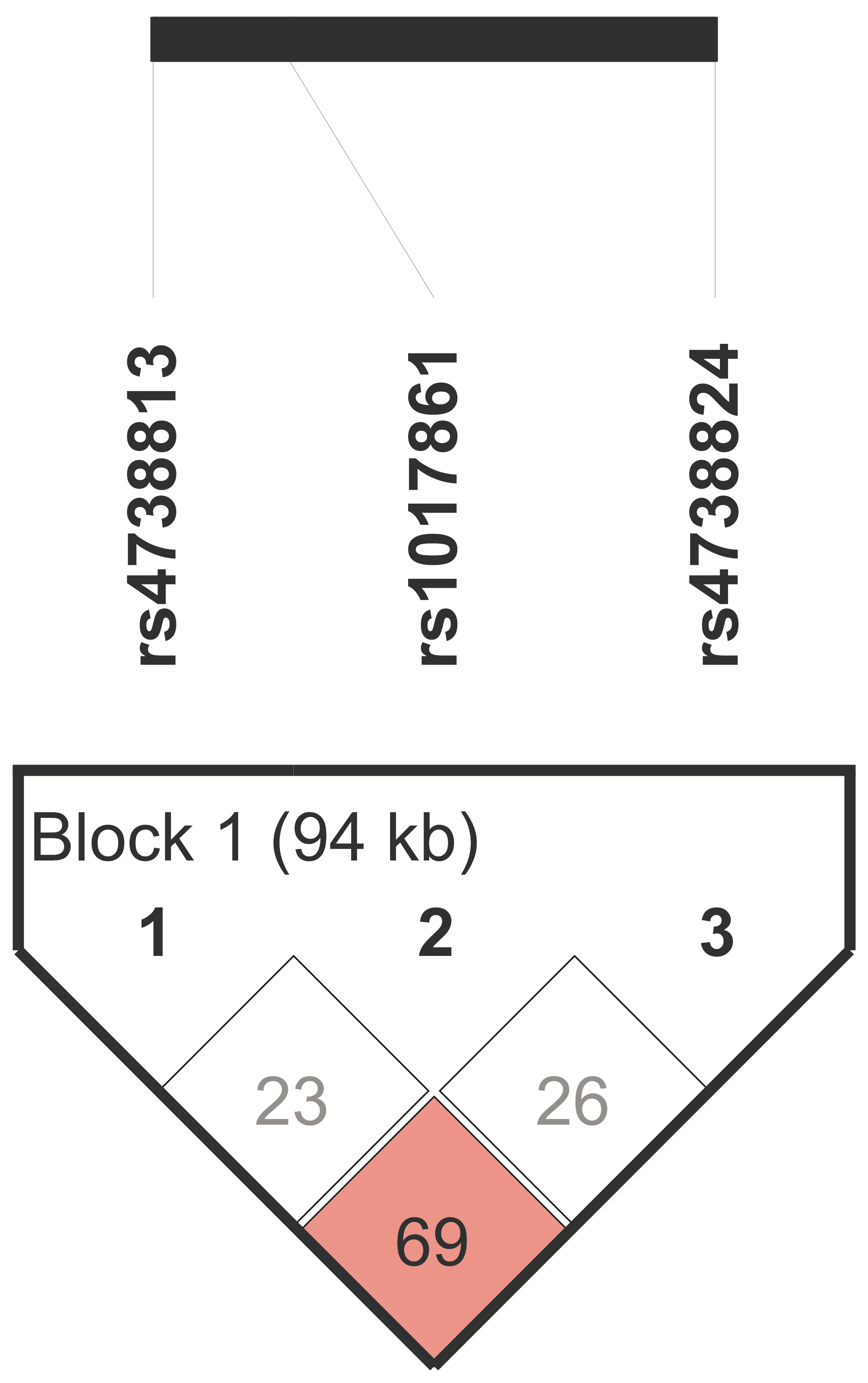 Figure S1. Standard D’/LOD display obtained from Haploview software. The values in diamonds show how many of the SNPs in the dataset have been successfully tagged by the set of chosen tests. D’<1 and LOD<2 are indicated in white. D’<1 and LOD≥2 are indicated in pink. There are no D’=1 and LOD≥2. There is strong evidence of recombination, and the highest r2 value is 0.284. Table S1. Linkage data obtained from Haploview software.L1, L2 – linkage pairs; D’ – D prime; LOD – logarithm (base 10) of odds, r2 – coefficient of determination, CI low/hi – lower and upper confidence r2 intervalsL1L2D'LODr2CI lowCI hirs4738813rs10178610.2370.230.0140.020.55rs4738813rs47388240.6948.330.2840.520.82rs1017861rs47388240.260.590.0280.040.5